COUNCILForty-Eighth Ordinary Session
Geneva, October 16, 2014Addendum to document c/48/17

Reports by representatives of members and observers
on the legislative, administrative and technical fieldsDocument prepared by the Office of the Union

Disclaimer:  this document does not represent UPOV policies or guidanceThe following reports were received after the deadline of September 5, 2014 (in the alphabetical order of the names in French):	Members:  Annexes I and II:  China and Colombia.[Annexes follow]C/48/17 Add.ANNEX ICHINAAdditional development from State Forestry Administration, China1. 	Situation in the legislative fieldExtension of protection to further genera and speciesThe 5th batch forestry protection list of new varieties of plants has been published on January 22, 2013 and enforced on April 1, 2013, which includes 120 genera or species as follows:[Annex II follows]C/48/17 Add.ANNEX IICOLOMBIA(2013)1.	Situation in the legislative fieldColombia continues to apply the following legislation to protect the rights of plant breeders:  Decision No. 345 of 1993, Decree No. 533 of 1994;  Colombian Institute of Agriculture (ICA) Resolution No. 1893 of 1995;  Law No. 243 of 1995 approving the UPOV International Convention for the Protection of New Varieties of Plants of December 2, 1961, as Revised at Geneva on November 10, 1972 and October 23, 1978;  Decree No. 2687 of 2002, amending Article 7 of Decree No. 533 of 1994;  Law No. 1032 of 2006, Criminal Code; and Law No. 1564 of 2012 governing the jurisdiction of the Colombian Agricultural Institute with respect to the infringement of plant breeders’ rights.In Colombia, plant breeders’ rights apply to varieties of all botanical genera and species insofar as their cultivation, possession or use is not prohibited for reasons of human, plant or animal health.  Accordingly, it is noteworthy that with regard to the applicable regulations, Colombia is now part of the UPOV Convention following the adoption of the 1978 Act and that the accession of Colombia to the 1991 UPOV Act does not substantially vary its system for the protection of plant varieties, because in practice the integration of all the regulations referred to above means that Colombia is applying the rules set forth in the 1991 Act, since the legal regime applicable is in accordance with the 1991 Act of the Convention.2.	Situation in the administrative and technical fieldsThere have been no changes in the administrative structure or in the administrative procedures and systems of the Technical Department of Seeds of the ICA.  Cooperation ties for technical examination have been maintained with various member countries of the Union.  As the graph shows, in 2013 applications from 93 different countries were received, analyzed and processed.  The main countries were the Netherlands, Colombia, Germany, Italy and the United States of America.The varieties requested were of the Rose, Chrysanthemum, Carnation, Coffee, Alstroemeria and Tomato species, among others.  20 tests for distinctness, uniformity and stability (DUS) in different species such as soybean, sugarcane and cotton were performed and 90 breeder certificates were issued.  Gazette No. 16 on Protected Plant Varieties was prepared and published.Still with regard to administration, the ICA served as national competent authority for plant breeders’ rights and was appointed as technical expert for the identification of protected plant varieties in various court proceedings concerning the violation of plant breeders’ rights.  Thus, the ICA continued acting as the expert authority, a legal support activity in which it developed various concepts and provided expert opinions on the infringement of plant breeders’ rights.[End of Annex II and of document]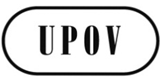 EC/48/17 Add.ORIGINAL:  English/SpanishDATE:  October 24, 2014INTERNATIONAL UNION FOR THE PROTECTION OF NEW VARIETIES OF PLANTS INTERNATIONAL UNION FOR THE PROTECTION OF NEW VARIETIES OF PLANTS INTERNATIONAL UNION FOR THE PROTECTION OF NEW VARIETIES OF PLANTS GenevaGenevaGenevaNo.Chinese NameUPOV-CodeUPOV-CodeLatin Name1六道木属ABELIABELIAbelia R. 2冷杉属ABIESABIESAbies Mill.3五加属Acanthopanax (Decne. et Planch.) Miq.4酸竹属Acidosasa C. D. Chu et C. S. Chao5七叶树属AESCUAESCUAesculus L.6木通属Akebia Decne.7合欢属ALBIZ ALBIZ Albizia Durazz.8桤木属ALNUSALNUSAlnus Mill.9沙冬青属Ammopiptanthus Cheng f.10紫穗槐属Amorpha L.11桃叶珊瑚属AUCUB AUCUB Aucuba Thunb.12小檗属BERBEBERBEBerberis L.13木棉属Bombax L.14叶子花属BOUGABOUGABougainvillea Comm. ex Juss.15构属BROUSBROUSBroussonetia L’Hér. ex Vent.16醉鱼草属BUDDLBUDDLBuddleja L.17紫珠属Callicarpa L.18沙拐枣Calligonum mongolicum Turcz.19凌霄属CAMPS CAMPS Campsis Lour.20旱莲木CAMPT_ACUCAMPT_ACUCamptotheca acuminata Decne.21锦鸡儿属CARAG CARAG Caragana Fabr.22鹅耳枥属CARPICARPICarpinus L.23山核桃属CARYACARYACarya Nutt.24决明属Cassia L.25栗属CASTACASTACastanea Mill.26木麻黄属CASUACASUACasuarina L.27雪松属CEDRUCEDRUCedrus Trew28朴属CELTI CELTI Celtis L.29三尖杉属Cephalotaxus Sieb. et Zucc.30紫荆属CERCSCERCSCercis L.31方竹属Chimonobambusa Makino32流苏树属Chionanthus L.33南酸枣Choerospondias axillaris (Roxb.) B. L. Burtt et Ａ. W. HillChoerospondias axillaris (Roxb.) B. L. Burtt et Ａ. W. Hill34铁线莲属CLEMAClematis L.Clematis L.35大青属CLEROClerodendrum L.Clerodendrum L.36山茱萸属CORNUCornus L.Cornus L.37栒子属COTON Cotoneaster Medik.Cotoneaster Medik.38山楂属CRATACrataegus L.Crataegus L.39柳杉属Cryptomeria D. DonCryptomeria D. Don40瑞香属DAPHN Daphne L.Daphne L.41珙桐属DAVIDDavidia Baill.Davidia Baill.42牡竹属Dendrocalamus NeesDendrocalamus Nees43胡颓子属ELAEAElaeagnus L.Elaeagnus L.44杜英属ELAEO Elaeocarpus L.Elaeocarpus L.45麻黄属EPHED Ephedra L.Ephedra L.46杜仲EUCMM_ULMEucommia ulmoides Oliv.Eucommia ulmoides Oliv.47箭竹属FARGEFargesia Franch.Fargesia Franch.48皂荚属GLEDIGleditsia L.Gleditsia L.49梭梭属Haloxylon BungeHaloxylon Bunge50金缕梅属HAMAM Hamamelis L.Hamamelis L.51木槿属HIBIS Hibiscus L.Hibiscus L.52沙棘属HIPPHHippophae L.Hippophae L.53坡垒属HOPEAHopea Roxb.Hopea Roxb.54绣球属Hydrangea L.Hydrangea L.55金丝桃属HYPERHypericum L.Hypericum L.56山桐子属Idesia Maxim.Idesia Maxim.57冬青属ILEXXIlex L.Ilex L.58八角属ILLICIllicium L.Illicium L.59大节竹属Indosasa McClureIndosasa McClure60蓝花楹属JACARJacaranda Juss.Jacaranda Juss.61素馨属JASMIJasminum L.Jasminum L.62麻风树JATRO_CURJatropha curcas L.Jatropha curcas L.63刺柏属JUNIPJuniperus L.Juniperus L.64油杉属Keteleeria CarrièreKeteleeria Carrière65紫薇属LAGERLagerstroemia L.Lagerstroemia L.66落叶松属LARIXLarix Mill.Larix Mill.67胡枝子属LESPELespedeza Michx.Lespedeza Michx.68女贞属Ligustrum L.Ligustrum L.69山胡椒属Lindera Thunb.Lindera Thunb.70枫香属Liquidambar L.Liquidambar L.71木姜子属Litsea Lam.Litsea Lam.72滇丁香属LUCUL Luculia SweetLuculia Sweet73苹果属（除水果外）MALUSMalus Mill. (except fruits)Malus Mill. (except fruits)74野牡丹属MELASMelastoma L.Melastoma L.75楝属MELIAMelia L.Melia L.76水杉属METAS Metasequoia Miki ex Hu et W. C. ChengMetasequoia Miki ex Hu et W. C. Cheng77杨梅Myrica rubra Sieb. et Zucc.Myrica rubra Sieb. et Zucc.78白刺属Nitraria L.Nitraria L.79红豆属Ormosia JacksonOrmosia Jackson80木犀属OSMAN Osmanthus Lour.Osmanthus Lour.81黄檗Phellodendron amurense Rupr.Phellodendron amurense Rupr.82楠属Phoebe NeesPhoebe Nees83石楠属PHOTIPhotinia Lindl.Photinia Lindl.84黄连木属PISTAPistacia L.Pistacia L.85化香树属Platycarya Sieb. et Zucc.Platycarya Sieb. et Zucc.86侧柏属Platycladus SpachPlatycladus Spach87苦竹属Pleioblastus NakaiPleioblastus Nakai88金露梅OTEN_FRUPotentilla fruticosa L.Potentilla fruticosa L.89李属（除水果外）PRUNU Prunus L. (except fruits)Prunus L. (except fruits)90枫杨属Pterocarya KunthPterocarya Kunth91青檀属Pteroceltis Maxim.Pteroceltis Maxim.92栎属QUERCQuercus L.Quercus L.93悬钩子属RUBUSRubus L.Rubus L.94接骨木属SAMBUSambucus L.Sambucus L.95无患子属SAPINSapindus L.Sapindus L.96乌桕属SAPIUSapium Jacq.Sapium Jacq.97檫木SASSA_TZUSassafras tzumu (Hemsl.) Hemsl.Sassafras tzumu (Hemsl.) Hemsl.98木荷属Schima Reinw. ex BlumeSchima Reinw. ex Blume99秤锤树属Sinojackia HuSinojackia Hu100珍珠梅属SORBASorbaria (DC) A. BraunSorbaria (DC) A. Braun101花楸属SORBUSorbus L.Sorbus L.102火焰树属Spathodea P. Beauv.Spathodea P. Beauv.Spathodea P. Beauv.103绣线菊属SPIRASpiraea L.Spiraea L.Spiraea L.104山矾属Symplocos Jacq.Symplocos Jacq.Symplocos Jacq.105台湾杉属Taiwania HayataTaiwania HayataTaiwania Hayata106柽柳属TAMRXTamarix L.Tamarix L.Tamarix L.107柚木TECTO_GRA Tectona grandis L. f.Tectona grandis L. f.Tectona grandis L. f.108夜来香属Telosma Cov.Telosma Cov.Telosma Cov.109厚皮香属TERNSTernstroemia Mutis ex Linn. f.Ternstroemia Mutis ex Linn. f.Ternstroemia Mutis ex Linn. f.110吴茱萸属Tetradium Lour.Tetradium Lour.Tetradium Lour.111椴树属TILIA Tilia L.Tilia L.Tilia L.112香椿属TOONAToona M. RoemerToona M. RoemerToona M. Roemer113榧树属Torreya Arn.Torreya Arn.Torreya Arn.114越桔属VACCIVaccinium L.Vaccinium L.Vaccinium L.115荚蒾属VIBUR Viburnum L.Viburnum L.Viburnum L.116牡荆属VITEXVitex L.Vitex L.Vitex L.117锦带花属WEIGEWeigela Thunb.Weigela Thunb.Weigela Thunb.118紫藤属WISTE Wisteria Nutt.Wisteria Nutt.Wisteria Nutt.119文冠果Xanthoceras sorbifolium BungeXanthoceras sorbifolium BungeXanthoceras sorbifolium Bunge120枣属ZIZIPZiziphus Mill.Ziziphus Mill.Ziziphus Mill.